    Unión Docentes Argentinos                                                    Pringles 50/54           Seccional Capital                                             Tel/fax: 4981-7723/4982-0657     ÁREA PRIMARIAVACANTES-INGRESO DIRECTORAS/ESwww.udacapital.orgD.E. 1ºD.E. 2ºD.E. 3ºD.E. 4ºD.E. 5ºD.E. 6º5201117313218911D.E. 7ºD.E. 8ºD.E. 9ºD.E.10ºD.E. 11ºD.E. 12º54211710162312171722D.E.13ºD.E. 14ºD.E. 15ºD.E. 16ºD.E. 17ºD.E. 19ºD.E. 20º15101944209242026141911131419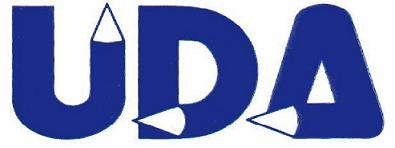 